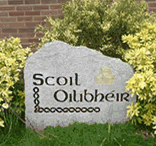 Nuachtlitir 10-5-2019Meabhrú | ReminderAgus sinn ag druidim le deireadh na bliana tá sé an-tábhachtach go leanaimid ar aghaidh leis na nósanna maithe atá againn um thinreamh agus um phoncúlacht. Tá fáilte roimh dhaltaí sa chlós óna 08:30 ar aghaidh ar maidin ach ní roimhe sin mar nach mbíonn feitheoireacht ann. Tá an phoncúlacht an-tábhachtach mar tugtar deis do do pháiste scileanna sóisialta a fhorbairt roimh scoil lasmuigh den seomra ranga. Bíonn deis ag na páistí bualadh agus súgradh lena chéile agus bíonn siad ullamh don obair scoile ansin ar 08:50. Go ginearálta, mar scoil, táimid go maith uime seo ach tá sé tábhachtach leanúint leis. Bíonn an-imní ar pháistí áirithe freisin mar gheall ar bheith déanach.    As we move towards the end of the school year, it is very important to maintain the good habits we have around attendance and punctuality. Pupils are welcome in the yard from 08:30 on but not before then as there is no supervision. Punctuality is very important as it allows your child to develop social skills before school and outside the classroom. Some chidlren get very anxious about being late also. Children get to meet and play with each other and are then ready for schoolwork at 08:50. Generally as a school we’re very good on this but it’s important we maintain it.Rang a Sé sa Ghaeltacht ar an gCeathrú Rua |Rang a Sé in the Gaeltacht down in An Cheathrú RuaTá Rang a Sé thiar ar an gCeathrú Rua go dtí an Aoine seo chugainn 17 Bealtaine. Tá siad ag baint taitnimh as a bheith tumtha sa teanga agus sa chultúr agus gabhaimid buíochas leis na múinteoirí atá tar éis a gcuid ama a thabhairt chun an taithí luachmhar iontach seo a thabhairt don rang.  Rang a Sé are currently over in An Cheathrú Rua until next Friday 17 May. They are really enjoying being immersed in the language and the culture and we are very grateful to the teachers who give up their time to give the children this valuable, wonderful experience. Seachtain Aireachais | Mindfulness WeekBeidh Seachtain an Aireachais i Scoil Oilibhéir an tseachtain seo chugainn. Táimid ag feabhsú ár sláinte trí forbairt a dhéanamh ar an teacht aniar pearsanta atá ionainn. Bíonn an saol níos éasca nuair a bhíonn aithne níos fearr againn orainn féin agus nuair a bhíonn muid buíoch as an méid atá againn. Beidh roinnt gníomhaíochtaí ar siúl sa scoil chun aird a tharraingt air seo. Beidh “sos aireachais” againn gach lá. Beidh dearbhuithe dearfacha agus ráitis crochta timpeall na scoile. Beidh Dialann an Bhuíochais don tseachtain inar féidir linn na rudaí ar fad a bhfuilimid buíoch astu a scríobh. Táimid chun ár mbuíochas a léiriú ar ár gCrann Buíochais.  Tar isteach chun é a fheiceáil in aice an halla.  Bí ag caint le do pháiste faoi sa bhaile nó níos fearr fós – éist leo! Míle buíochas le Múinteoir Caitríona augs le Múinteoir Rita agus leis na múinteoirí ar fad as an smaoineamh iontach seo a chur i bhfeidhm.7 gCéim chun Teacht Aniar a chothú | 7 Steps to promote ResilienceDéan ceangal le cairde, le do mhuintir		| 	Make a connection with friends, with familyBeathaigh tú féin – Codladh – Bí gníomhach	| 	Nourishment – Sleep – ExerciseBí gealgháireach i gcónaí 			| 	Be contentBíodh cur amach agat ar do chuid buanna	| 	Know and recognise your strengthsTóg sos						| 	RelaxLeag síos spriocanna réadúla     	 		| 	Lay down realistic goalsPeirspictíocht					| 	PerspectiveThis is Mindfulness Week in Scoil Oilibhéir. We are improving our health by developing the personal resilience we all possess. Life is much easier when we know ourselves better and when we are grateful for all that we have. There will be a number of activities happening in the school to draw our attention to this. We will have “mindfulness breaks” every day. We will have affirmations and quotes hanging up around the school. There will be a Diary of Gratitude for the week where we can record all the things for which we are grateful. There will also be our Gratitude Tree. Come in and see it beside the halla! Speak to your child about this at home or even better – listen to them! Big thanks to Múinteoir Caitríona, Múinteoir Rita and all the múinteoirí for putting a great idea into action.        Cumann na dTuismitheoirí | Parents’ Association Tá Cumann an dTuismitheoirí ag ullmhú don Bheárbaiciú Bliantúil agus don Lá Spraoi ar an 8 Meitheamh agus tá fáilte roimh aon chabhair. Beidh sé ar siúl idir 14:00 agus 18:00.  Beidh costas €20 ar an ticéad teaghlaigh agus beidh ticéid ar fáil ar ball.  Caithfidh páistí teacht in éineacht le duine fásta, ní gá go dtiocfaidh a dtuistí féin leo ach níl cead acu teacht leo féin. Tá an Cumann fós ag lorg duine a mbeadh suim acu an Chathaoir a roinnt chun leanúint le hobair an Chumainn don bhliain seo chugainn. Ar ndoigh, bheadh Gaeilge líofa cabhrach ach ní riachtanach – téann an díograis, an dícheall agus an dúthracht i bhfad!Cumann na dTuismitheoirí are preparing for our Annual Barbecue and Fun Day on 8 June in the school garden and all help is more than welcome. It will take place between 14:00 and 18:00. Family Tickets will cost €20 and tickets will be available shortly. Children must be accompanied by an adult, it doesn’t have to be their parent(s) but they may not come alone. The Cumann is still looking for someone who would be interested in being Co-Chair to continue the fantastic work of the Cumann for next year. Fluency in Gaeilge is obviously an advantge but not essential – enthusiasm, effort  and energy go a long way!Síntiús Deonach don Bhliain 2019 |Voluntary Contribution for Calendar Year 2019Gach bliain bailímid síntiús deonach ó na teaghlaigh sa scoil. Is rud DEONACH é seo agus níl aon iachall ar éinne é a thabhairt. Ag an am céanna is rud an-tábhachtach é don scoil agus cabhraíonn sé ar an-chuid bealaí. Cuireann sé ar ár gcumas na himeachtaí breise ar fad a dhéanaimid a eagrú agus na rudaí buiséadacha aon uaire eisceachtúla i gcostas reatha na scoile a chlúdach. Seo thíos samplaí de chuid de na rudaí breise atá i gceist. Bíonn tuismitheoirí na scoile seo fial flaithiúil i gcónaí, lena gcuid ama, lena gcuid saineolais agus lena gcuid airgid. Is go hiomlán fút féin é an méid a thabharfaidh tú. Molaimid €50 an teaghlach ach glactar go buíoch le pé méid a oireann duit. Má tá sé ar do chumas €250 nó níos mó a thabhairt, tá sé de cheart ag an scoil airgead breise a fháil de bharr cúinsí cánacha. Má tá tú sásta síntiús deonach a dhéanamh, iarrtar ort an t-airgead a chur sa chlúdach litreach gorm atá imithe abhaile leis an bpáiste is sine. Iarrtar oraibh gach clúdach litreach a chur ar ais bíodh sé lán nó folamh. Coimeádfar síntiús gach éinne príobháideach. Tabhair faoi deara le do thoil, gur bailiúchán bliantúil é seo, do bhliain an fhéilire 2019. Cé go mbímis á bhailiú níos déanaí i mblianta eile, i dtreo an tsamhraidh, tá súil againn go mbeidh sé níos éasca do thuismitheoirí am seo na bliana ach beidh fáilte roimh an síntiús ag am ar bith sa bhliain.* Céimeanna sábháilteachta| Safety measures * Ranganna Rince|Dance Classes  * Costais spóirt|Sporting Expenses 	* Costais taistil d’Imeachtaí Cultúrtha|Travel Expenses for Cultural Events 	* Trealamh spóirt|Sporting Equipment* Ceardlanna|Workshops	*Cóiriú an AED agus Oiliúint na Foirne |Upkeep of Defib and Staff Training  * Turasanna ar Draíocht|Trips to Draíocht  *Oiliúint bhreise agus uas-sciliú na Foirne | Extra training and upskilling for Staff * Infheistiú suntasach agus uasghrádú ar an TFC|Significant ICT Upgrades and Investment  *App Aladdin | Aladdin App		* Rudaí agus trealamh don Ghairdín | Items and equipment for garden	Every year we collect a voluntary contribution from each family in the school. This is VOLUNTARY and there is no obligation on anyone to give anything. At the same time, it is  crucial for the school and helps in many, many ways. It allows us to organise those extra activities that we do and to cover the one off/exceptional budgetary items in running costs of the school. Above are some examples of the things in question. The parents of this school are always extremely generous – with their time, with their expertise and with their money. It is entirely up to yourself how much you’d like to contribute. We suggest €50 per family but we gratefully accept any figure that is suitable for you. If you are able to donate €250 or more, the school is entitled to claim extra money back due to tax arrangements. If you are happy to make a contribution, you are asked to enclose it in the blue envelope which has gone home with every eldest child. We ask that all envelopes are returned sealed whether they contain money or not. All contributions will be kept strictly confidential. Please note, this is an annual collection for the calendar year 2019. Although we previously collected it later in other years towards the summer holidays, we hope that it may be easier for parents to contribute it at this time of year but we will gratefeully accept this contribution at any time of year.Cursaí Spóirt|Sporting MattersTá na foirne camógaiochta agus iomána imithe ar aghaidh go dtí an cluiche ceathrú-cheannais. Beidh na buachaillí i Somerton ar an Aoine seo chugainn, 17 Bealtaine ar 14:30 agus tá cluiche na gcailíní le cinntiú.Our Hurling and Camogie teams have gone through to the quarter-final stages.  The boys wil be playing in Somerton at 14:30 next Friday 17 May and the girls game is to be confirmed. Glantachán Mór an tSamhraidh |Big Summer Clean-UpBhí an-rath ar Ghlantachán Mór an tSamhraidh ar 1 Bealtaine,  bhí sé go hálainn a bheith ag obair mar phobal don phobal. Ba mhór againn freisin gur tháinig cuid mhaith de na hionadaithe poiblí áitiúla chun tacú agus cabhrú linn. Tá borradh faoi na Bailte Slachtmhara i mBaile Bhlainséir agus i gCaisleán Cnucha agus ba mhaith an rud é tacú leo más féidir in aon chor. Pictiúir ar an suíomh.Our Big Summer Clean-Up was very successful on 1st May, it was lovely to be able to work as a community for the community. We really appreciated the local public representatives who came to support and help us. There is a great buzz around the Tidy Towns in Blanchardstown and Castleknock and it would be great to support it if you can at all in any way. Pictures on the website.Acmhainní Tacaíochta do Thuismitheoirí | Support Resources for Parents Ár mbuíochas le Gaeloideachas, tá dhá acmhainn den scoth ar fáil do thuismitheoirí le tacú le Gaeilge sa bhaile. Féach an dá nasc thíos.We’re grateful to Gaeloideachas for two brilliant resources for parents to support Gaeilge at home. Please see the links below. https://irishforparents.ie/http://gaeloideachas.ie/wp-content/uploads/2018/11/A5-booklet-11.pdfBord Bainistíochta Nua i Mí Dheireadh Fómhair 2019 | New Board of Management October 2019 Beidh tréimhse an Bhoird Bhainistíochta seo thart an Deireadh Fómhair seo chugainn. Tá ochtar ar an mBord: Beirt ainmnitheach dhíreacha de chuid an Phátrúin. Beirt tuismitheoirí a thoghfar as measc thuismitheoirí na leanaí atá cláraithe agus a bhfuil tús curtha acu lena bhfreastal ar an scoil (duine amháin díobh ina máthair, an duine eile ina athair, arna dtoghadh ag comhlacht ginearálta thuismitheoirí na leanaí atá cláraithe agus a bhfuil tús curtha acu lena bhfreastal ar an scoil). Príomhoide na scoile. Múinteoir amháin eile ar seirbhís ar fhoireann na scoile, a thoghann an fhoireann teagaisc lena n-áirítear an Príomhoide. Beirt chomhaltaí breise a mholann na hainmnithigh sin thuas.Déantar gnó an Bhoird trí mheán na Gaeilge.  Buaileann an bord le chéile gach 4-6 seachtainí le linn na scoilbhliana agus bíonn cruinnithe fo-choiste ó am go chéile freisin. Bíonn an chuid is mó de chruinnithe Boird idir 19:30 agus 21:30.  Ní toscairí a gcuid toghthóirí iad comhaltaí boird agus gníomhaíonn an Bord mar Aonán Corparáideach. Smaoinigh le do thoil ar tú fhéin a chur ar aghaidh, is ról an-tábhachtach é ina bhfuil, i measc rudaí eile, na gnéithe seo a leanas;  Cinntiú go bhfuil an Scoil á rith go héifeachtach agus go sábháilte, Cinntiú go bhfui cúrsaí airgeadais i gceart, Polasaithe a fhorbairt a chothaíonn agus a chosnaíonn sainsprid, fís agus luachanna na scoile, Tacú le soláthar oideachais chun gach páiste a chothú agus a shaibhriú, trí mheán na Gaeilge, chun barr a gcumas a bhaint amach.  Tuilleadh eolais le fáil ag https://www.education.ie/ga/Scoileanna-Col%C3%A1ist%C3%AD/Eolas/Boird-Bhainist%C3%ADochta/Lamhleabhar-Rialachais-do-Bhunscoileanna-2015-2019.pdfThe Board of Management: The present Board's term will conclude next October. It comprises eight members: Two direct nominees of the Patron. Two parents elected from parents of children who are enrolled and have commenced attendance at the school (one being a mother, the other a father, elected by the general body of parents of children who are enrolled and have commenced attendance at the school). The Principal teacher of the school.One other serving teacher on the staff of the school, elected by vote of the teaching staff which includes the Principal teacher. Two extra members proposed by those nominees above All of the Board’s business is conducted through the medium of Irish. The Board meets every 4-6 weeks during the school year with occasional sub-committee meetings also. Most Board meetings are from 19:30 – 21:30. Board members are not delegates of their electorates and the Board acts as a Corporate Entity. Please think about putting yourself forward, it is an important role involving, amongst other things; Ensuring that the school is run safely and effectively, Ensuring that the finances are in order, Developing polices that protect and promote the school’s ethos, vision and values, Supporting the provision of an education that nurtures and enriches every child, through the medium of Irish, to achieve their potential.  
More information can be found at https://www.education.ie/en/Schools-Colleges/Information/Boards-of-Management/Governance-Manual-for-Primary-Schools-2015-2019.pdfSábháil Airgead Don Scoil| Save Money For The School  Dá mb’fhearr leat an nuachtlitir seo a fháil i bhfoirm leictreonach amháin, ar Aladdin nó ar r-phost, cuir téacs nó r-phost chun na scoile le do thoil. Sábhálfaidh sé seo airgead agus am agus beidh sé níos fearr don timpeallacht! Beidh an leagan leictreonach daite freisin  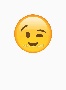 If you would prefer to receive this newsletter in electronic form only, on Aladdin or by email, please text or email the school. This will save time and money and will also be better for the environment!   The electronic  version will be coloured tooTurasanna Scoile |School ToursFéach thíos na dátaí do na turasanna scoile.  Má tá do pháiste chun a bheith as láthair, ar chúis ar bith,  ar lá an turais, cuir ar an eolas sinn le bhur dtoil.Please see tour dates below. If your child is going to be absent, for any reason, on the day of the tour, please let us know.Dátaí don Dialann |Dates for the Diary                                                             			              Ní féidir leat an ghaoth a threorú ach is féidir leat na seolta a shocrúYou can’t direct the wind but you can adjust the sails(Life is not about waiting for the storm to pass,it’s about learning to dance in the rain)Naíonáin Shóisearacha Naíonáin Shinsearacha19.6.2019Lullymore Farm €20Rang a hAon Rang a Dó 26.6.2019Causey Farm€20Rang a Trí Rang a Ceathair26.6.2019Clara Lara                                                  ***Sa bhaile ar 16:00                                                                                                  Not home until 16:00€25Rang a Cúig28.5.2019Dún Uí Choileáin                                                      Collins BarracksSAOR freeRang a Cúig6/7.6.2019Campáil i Larch Hill€9020 -05- 2019   Imeachtaí Faiche i Seantrabh | Santry Field Events22-05-2019    Imeachtaí Raoin i Seantrabh | Santry Track Events25-05-2019      An Chéad Chomaoineach|First CommunionSéipéal Bhríde 12:0027-05-2019          Grianghrafadóir don Chéad Chomaoineach|First Communion Photographer 27-05-2019          Bliots Cispheile na gCailíní | Girls’ Basketball Blitz30-05-2019   Bliots Cispheile na mBuachaillí | Boys’ Basketball Blitz08-06-2019                  Beárbaiciú Bliantúil | Annual BarbequeScoil 13:00-18:0014-06-2019                    Lá Spóirt na Scoile|School Sports Day 